Meet the #ONEmore, the ONE new members!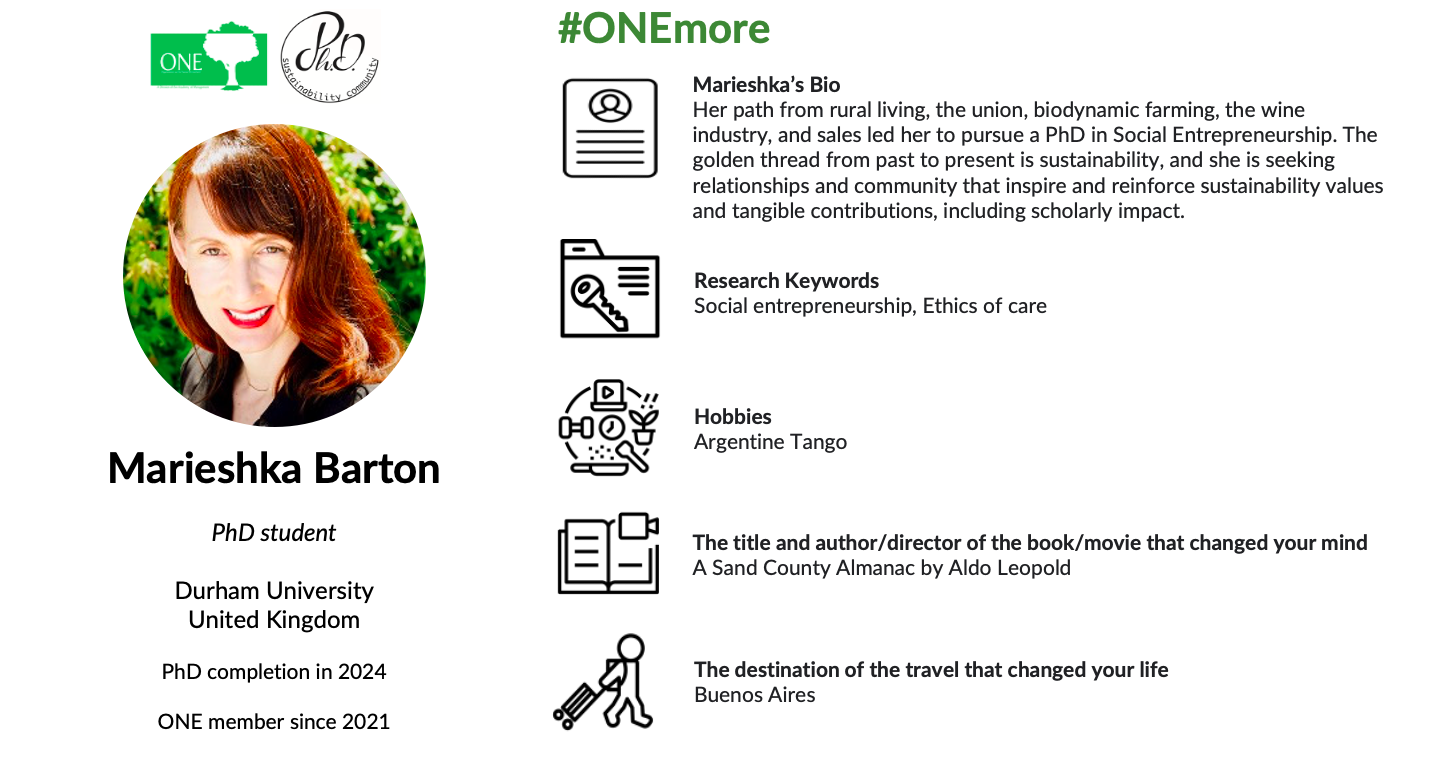 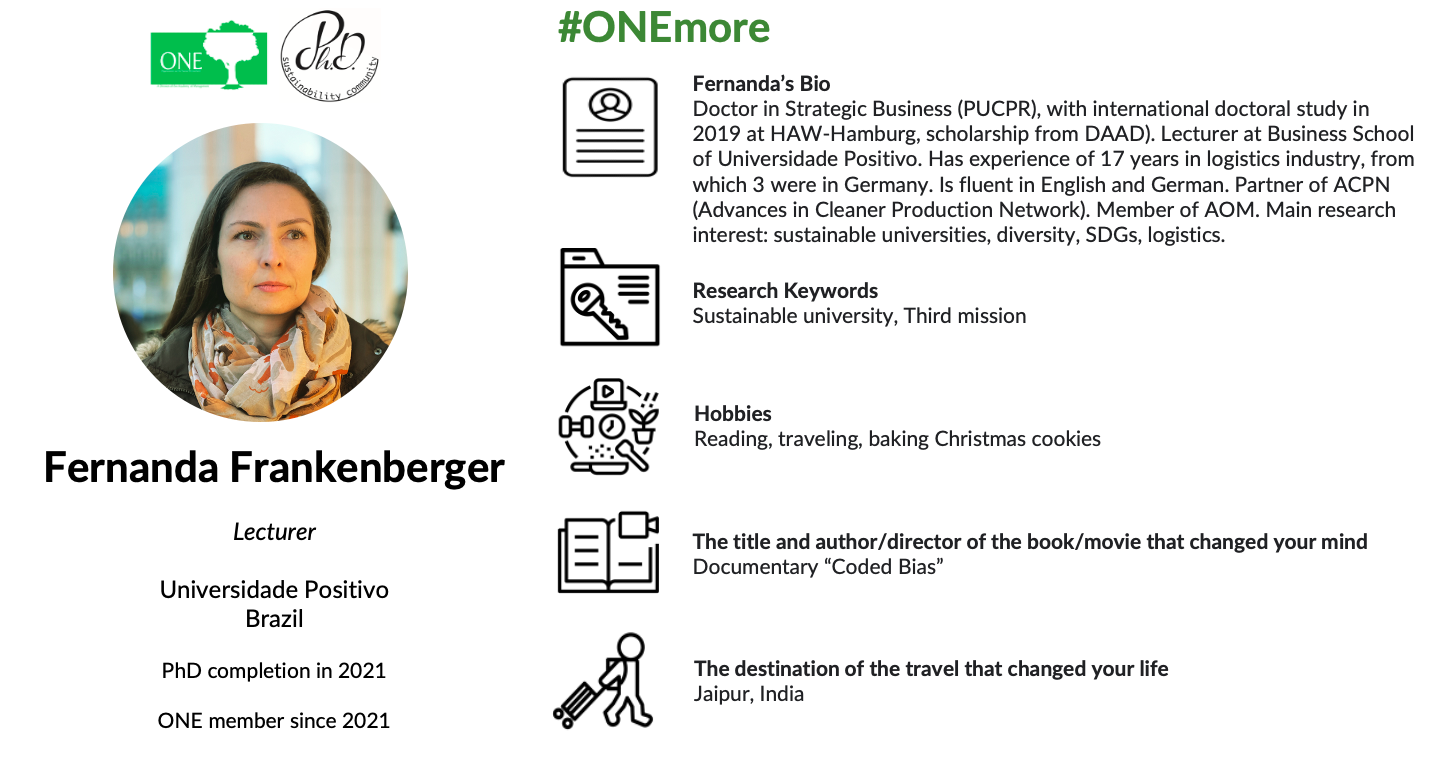 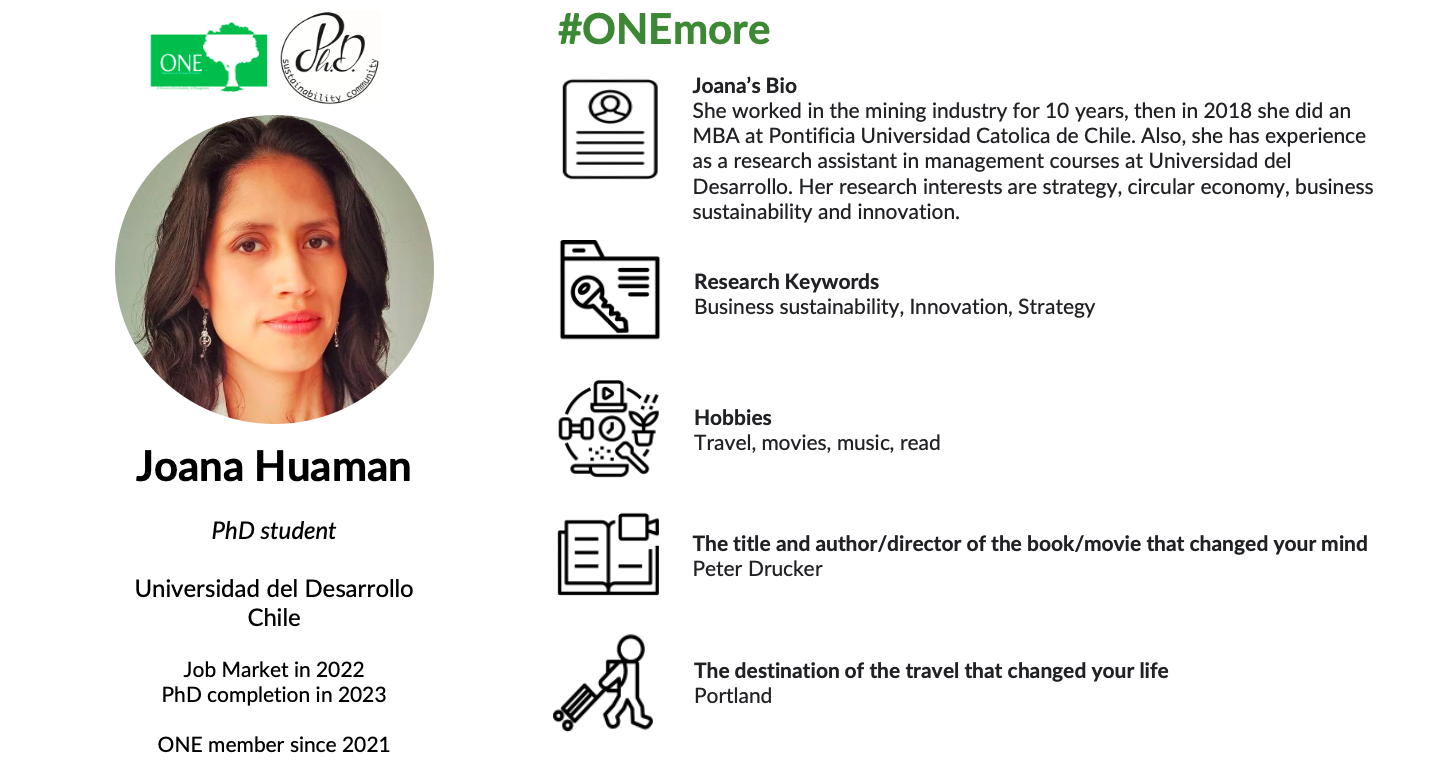 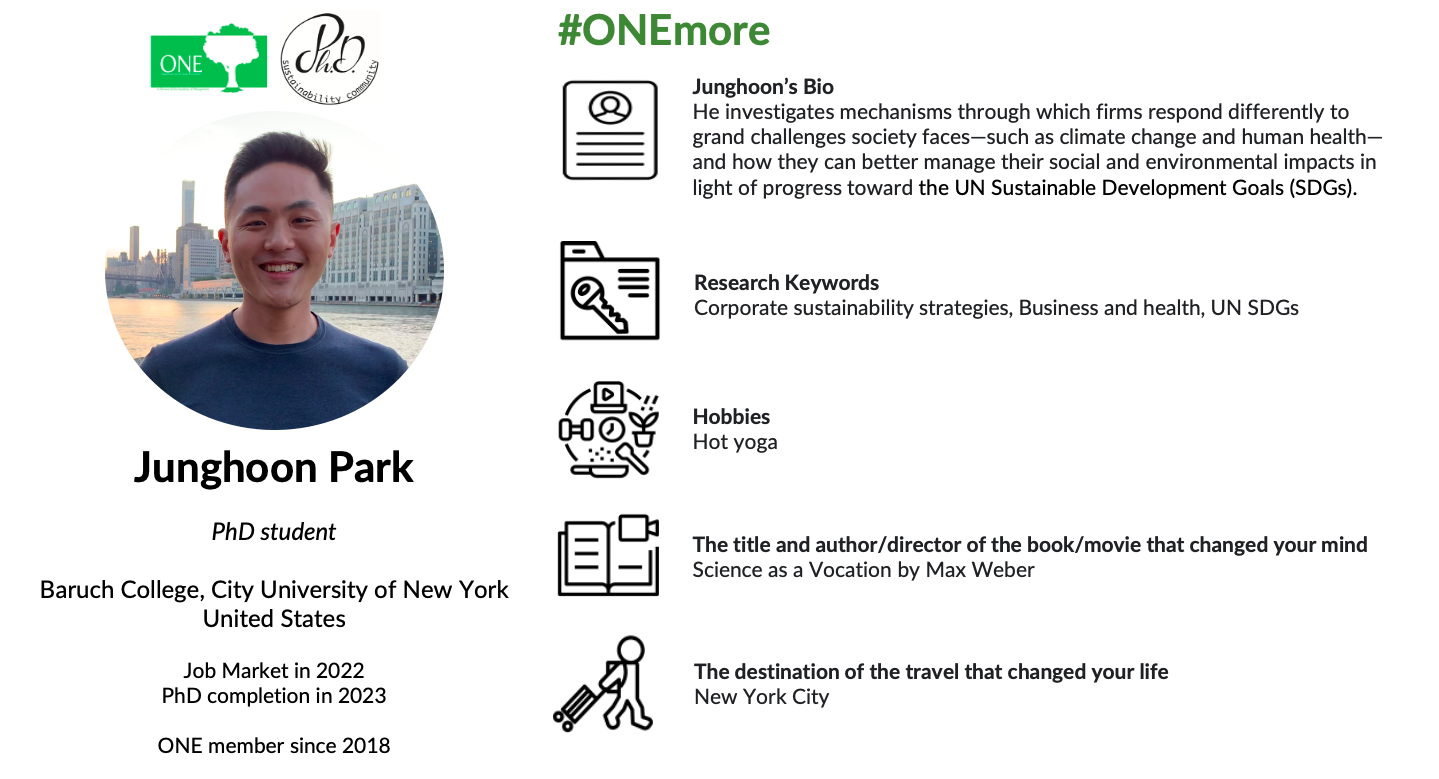 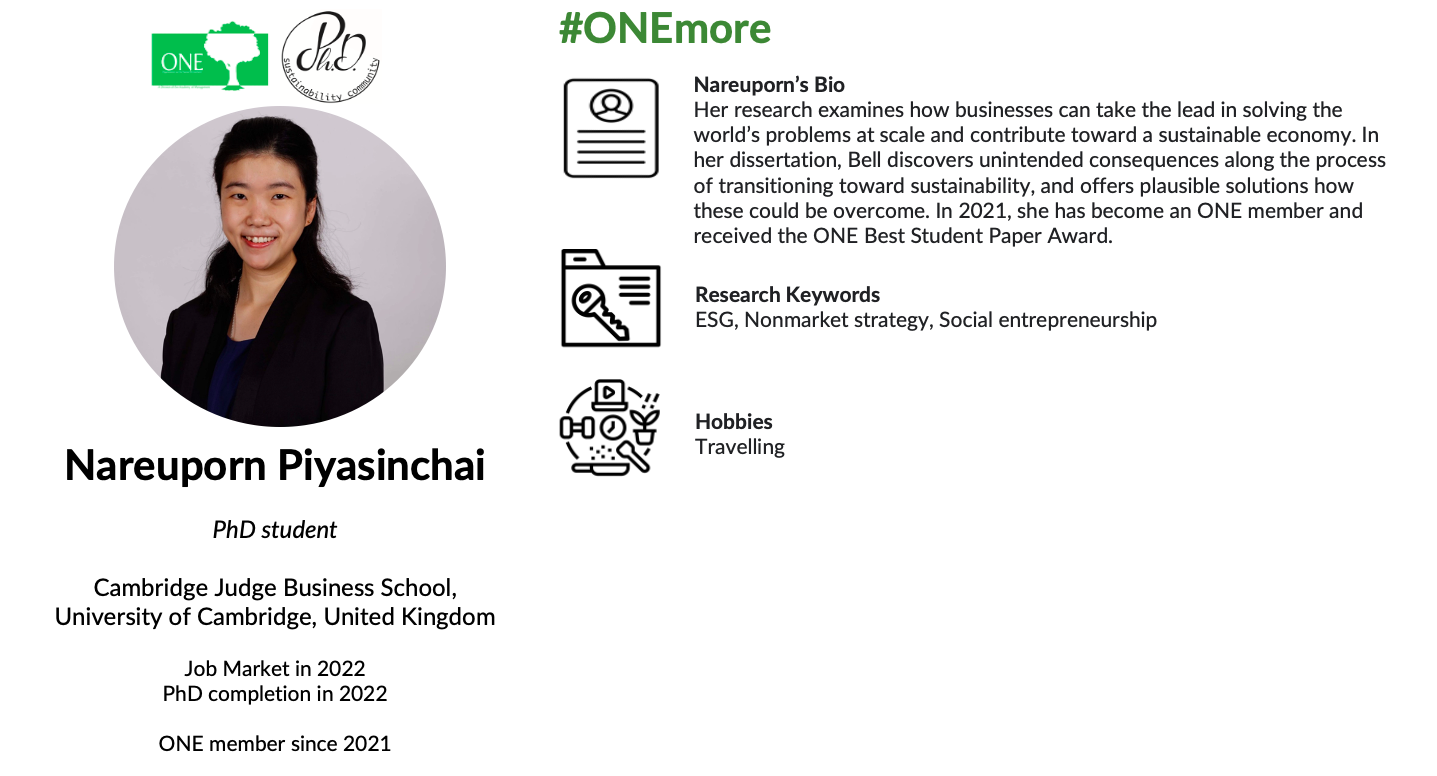 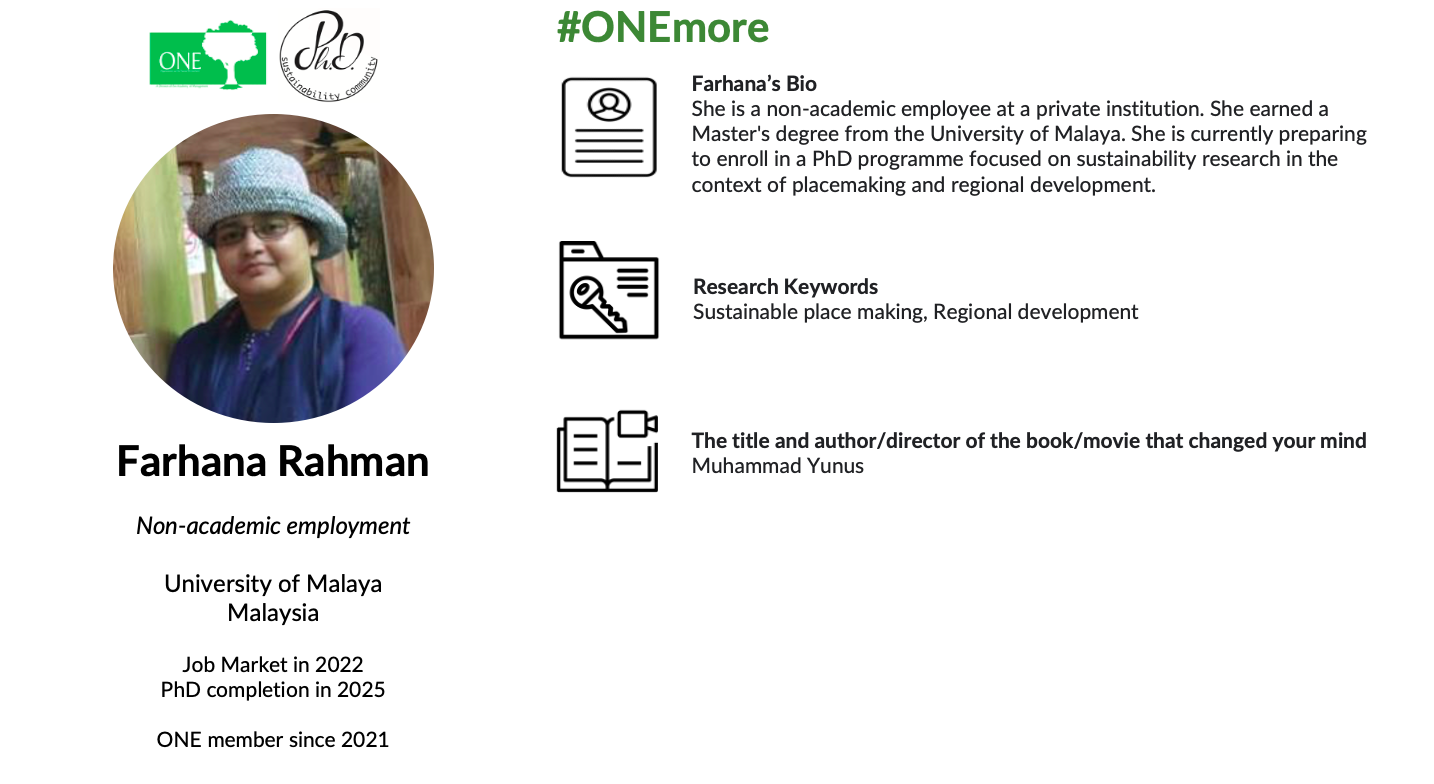 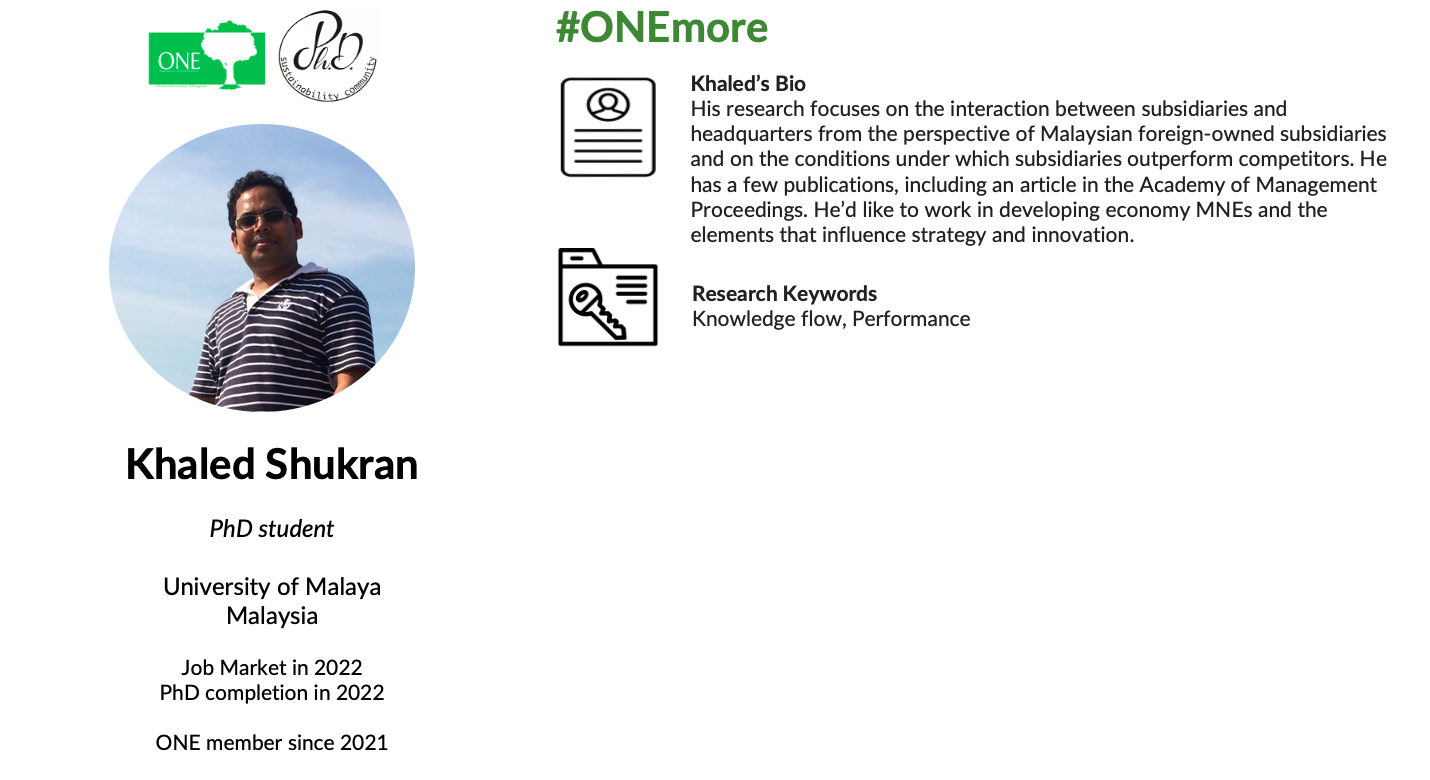 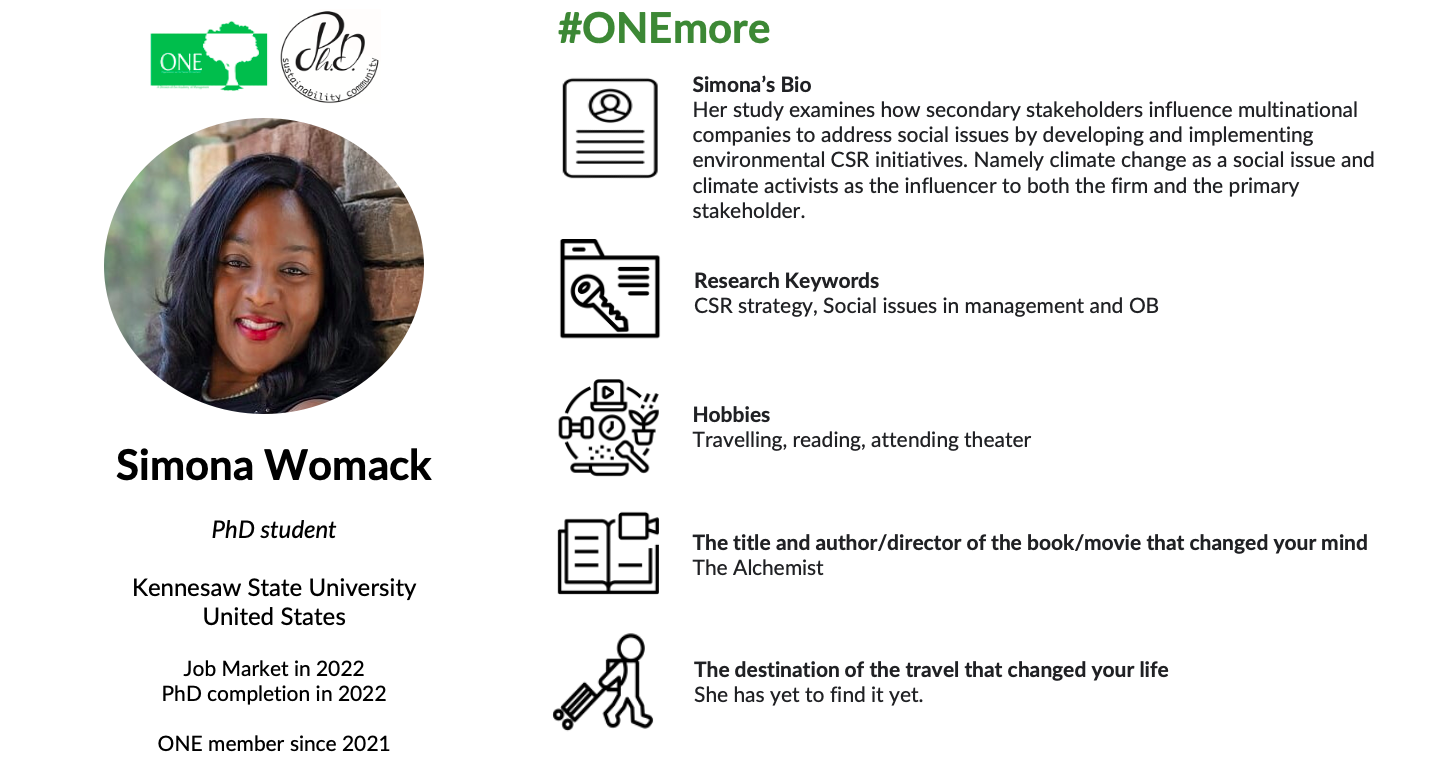 